國立臺灣大學105學年度 綠色永續材料與精密元件博士學位學程碩士班甄試入學未來研究方向註：本表不敷使用，請自行增列之。申請人姓名：畢業系所：   □機械工程學系   □化學工程學系   □材料科學與工程學系醫學工程學相關系所   □高分子科學與工程學相關系所   □其他工程相關系所：                                     □其他跨領域相關系所：                                 未來主要修習課程系所：               □機械工程學系   □化學工程學系   □材料科學與工程學系醫學工程學研究所   □高分子科學與工程學研究所 未來研究興趣、課題、規劃與構想：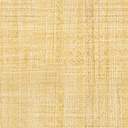 